Publicado en Valencia el 14/10/2021 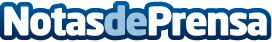 Repara tu Deuda Abogados cancela 40.747 € en Valencia gracias a la Ley de Segunda OportunidadLos abogados líderes en la Ley de la Segunda Oportunidad son pioneros en su aplicación en EspañaDatos de contacto:David Guerrero655 95 67 35Nota de prensa publicada en: https://www.notasdeprensa.es/repara-tu-deuda-abogados-cancela-40-747-en Categorias: Nacional Derecho Finanzas Valencia http://www.notasdeprensa.es